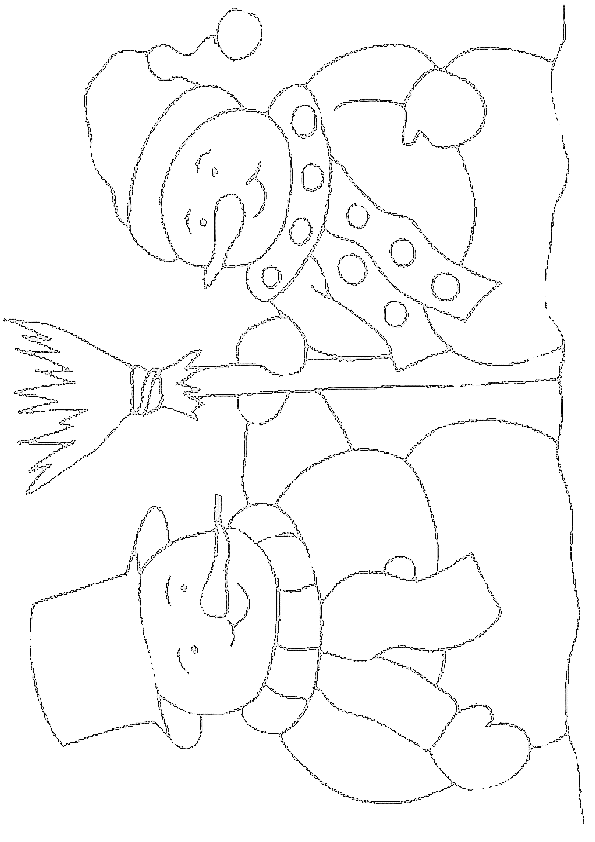 			Vigh Eleonóra					   Takács Ildikó						Dr. Kovács Ilona				Bölcsődevezető					Élelmezésvezető 					GyermekorvosAllergének: 1- tejfehérje, 2- laktóz, 3- glutén, 4- szója, 5- tojás, 6- hal, 7- mustár, 8-olajos magvak			Veresegyház, 2019. Január 7-11.É T L A PMeseliget BölcsődeVeresegyház, Gyermekliget u. 34-36.HétfőKeddSzerdaCsütörtökPéntekReggeliFoszlós kalácsVénusz margarinKakaó, teaTavaszi felvágottVénusz margarinRozsos kenyérRetekTej, teaZala felvágottVénusz margarinMagos kenyérParadicsomTej, teaLöncs felvágottVénusz margarinRozsos kenyérKígyóuborkaKakaó, TeaKockasajtVénusz margarinMagos zsemleParadicsomTej, teaAllergének:1, 2, 3,1, 2, 3, 1, 2, 3, 8,1, 2, 3,1, 2, 3, 8,TízóraiBanánAlmakompótBanánKörteMandarinEbédBurgonyafőzelékHalfelfújtÁsványvízZöldbabfőzelékCsirkemell rostonBurgonyás pogácsaÁsványvízTarhonyás húsCéklaÁsványvízParadicsomos káposztafőzelékVagdaltpogácsaAlmaÁsványvízRakott burgonyaCsalamádéAlmaÁsványvízAllergének:1, 2, 3, 5, 6,1, 2, 3, 5, 3,3, 5,1, 2, 3, 5,UzsonnaCsemege karajVénusz margarinMagos kenyérParadicsomTeaHúskrémTeljes kiőrlésű kenyérKígyóuborkaTeaMájkrémRozsos kenyérPritaminTeaPadlizsánkrémTeljes kiőrlésű kenyérRetekTeaBécsi felvágottVénusz margarinRozsos kenyérPaprikaTeaAllergének:3, 8,3,3,3, 7,3, 7,Tápérték:3915 KJ3956 KJ3907 KJ		3930 KJ3917 KJ